9.AB- A variant 13.12.2022 Slovenský jazykČítanieMiroslav Válek - Z vody (kapitola X)Za kúsok chleba, za hlt čistej vody
všetko, čo máš, vďačne vymeníš.
Človek len chodí, do zúfania chodí.

A nenájde domov. To si píš!
Aspoň to málo, o čo žiada, daj mu.
Chce sa ukryť ako v zime myš.

Zober si úbožiaka do podnájmu,
schovaj ako kufor pod posteľ.
Ó, nech ho tvoje biele ruky zajmú.

Všetkých úpenlivo poproste;
nech sa to vie, no nech sa radšej mlčí.
Čo ich po tom, čí ste, koho ste?

A budeš ho mať na krku jak kľúčik.
Čí by bol, ak tvoj byť nemôže?
Veď každú noc sa tvoje telo učí;

celá si mu vsiakla do kože.
Možno, že si a možno práve taká.
Práve taká. Bože, prebože.

Už ani smrť ho z domu nevyláka.
A môžeš prísť preňho do rečí:
ulakomila si sa na tuláka.

Ak stratí ťa, bude ktovie čí.
A nebo miesi mračná popolavé.
Ak bude tvoj, bude človečí.

Ak nájde ťa jak zrkadielko v tráve.Prečítajte báseň a porozprávaj obsah, zapíšte do zošita.Nájdi podstatné mená, prídavné mená a slovesá, zapíš do zošita.Báseň opíš .9.AB-A variant Matematika 13.12.2022Písomné delenie viacciferných čísel jednociferným deliteľom so zvyškom: Delenie so zvyškom číslami 2, 3, 4, 5, 6, 7, 8Vypočítaj: 700 000 : 1 000 =            5 800 : 100 =      654 600 : 100 =      9 400 : 100 =      5 400 000 : 10 000 =       725 000 : 1 000 =       16 000 000 : 10 000 =    8 100 000 : 1 000 =          240 : 10 = Vypočítaj: 600:10 =       8 000:10 =     15 000:10 =     700 000:10 =       600:10 =8 000:10 =    15 000:10=   700 000:10 =     600:100 =          8 000:100 =15 000:100 =    700 000:100 =Vypočítaj35 : 6 =      73 : 5 =     20 : 6 =     65 : 8 =     29 : 4 =     51 : 5 =     48 :11 =    47: 4 = 112 : 2 =   35 : 9 =     17 : 5 =     18 : 5 =      75 : 9 =     26 : 5 =     20 : 3 =     14 : 6 = 43 : 7 =     20 : 6 =     38 : 6=     11 : 2 =       47 : 3 =     62 : 10 =   37 : 6 =     37 : 2 = 14 : 3 =     26 : 5 =     30 : 8 =      43 : 8 =      98 : 5 =     256 : 5 =9.AB –B variant Gramatika 13.12.2022 Tvorenie viet-opakovanieOznamovacia vetaZvyčajný slovosled:
podmet + prísudok + ostatné vetné členy + bodka (.)Slovosled v slovenčine je viac-menej voľný:Peter ide dnes prvý raz do školy.Dnes ide Peter prvý raz do školy.Do školy ide dnes Peter prvý raz.Prvý raz ide dnes Peter do školy.= význam vety sa nemení, zmenou slovosledu však môžeme klásť na jednotlivé slová dôraz.Opytovacia vetaZvyčajný slovosled:
(opytovacie zámeno) + prísudok + podmet + ostatné vetné členy + otáznik (?)Jano býva v Bratislave.Býva Jano v Bratislave?Jano ide do školy.Kam ide Jano?Rozkazovacia vetaZvyčajný slovosled:
(oslovenie) + prísudok + ostatné vetné členy + výkričník (!)Píš úlohu!Spite osem hodín!Deti, čítajte knihy!SúvetiePriraďovacie súvetie je jednoduché spojenie dvoch alebo viacerých viet, slovosled sa nemení.Slovosled v podraďovacom súvetí je vysvetlený vždy pri príslušnom type súvetia.Vašou úlohou je pomenovať obrázky a vymyslieť na ne vetu, zapíšte do zošita.9.AB-B variant 13.12.2022 Matematika-vypočítaj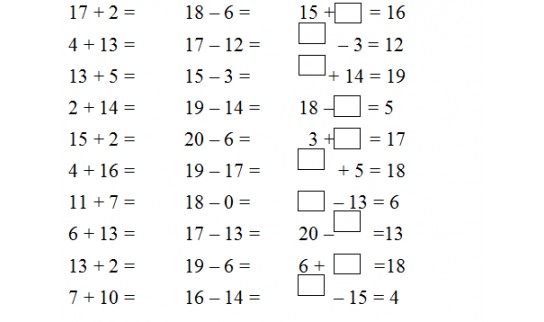  Doplň znamienka a vypočítaj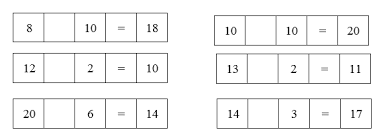 